MINISTERUL EDUCAŢIEI 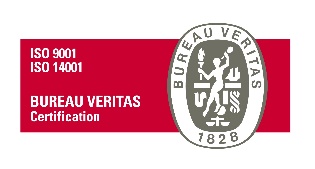 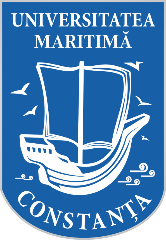 UNIVERSITATEA MARITIMĂ DIN CONSTANŢA900663, CONSTANŢA, str. Mircea cel Bătrân, nr. 104, ROMÂNIAFax: +40-241-617260, Tel: +40-241-664740,E-mail: info@cmu-edu.eu       Web: www.cmu-edu.euSPECIFICAȚII TEHNICEMateriale pentru construcții Lot 1, Lot 2, Lot 3, Lot 4Produse și materiale de lăcătușerie, feronerie Lot 5Specificațiile tehnice definesc caracteristici referitoare la nivelul calitativ, tehnic, de performanță, prezintă cerințe, prescripții, caracteristici de natură tehnică ce permit fiecărui produs, să fie descris, în mod obiectiv, astfel încât potențialii ofertanți să elaboreze propunerea tehnică corespunzător în așa manieră încât să corespundă necesităților și solicitărilor autorității contractante.Propunerea tehnică trebuie să corespundă cerințelor minime prevăzute în Caietul de sarcini. Ofertarea de produse cu caracteristici inferioare produselor prevăzute în Caietul de sarcini, atrage descalificarea ofertantului.MENŢIUNE:Specificațiile tehnice care indică o anumită origine, sursă, producție, un procedeu special, o marcă de fabrică sau de comerț, un brevet de invenție, o licență de fabricație, sunt menționate doar pentru identificarea cu ușurință a tipului de produs și NU au ca efect favorizarea sau eliminarea anumitor operatori economici sau a anumitor produse. Aceste specificații vor fi considerate ca având mențiunea de «sau echivalent».OFERTELE SE DEPUN PENTRU UNUL SAU MAI MULTE LOTURI.LOT 1 – Materiale pentru constructii - Valoare estimata: 456 lei fără TVALOT 2 – Materiale pentru constructii– Valoare estimata: 548 lei fără TVALOT 3 – Materiale pentru constructii – Valoare estimata: 353 lei fără TVALOT 4 – Materiale pentru constructii – Valoare estimata: 100 lei fără TVALOT 5 – Produse și materiale de lăcătușerie, feronerie – Valoare estimata: 2264 lei fără TVAProdusele vor fi însoțite la livrare de certificate de garanție, declarații de conformitate (unde este cazul) și se vor afla în perioada de valabilitate. Criteriul de atribuire: prețul cel mai scăzut/lot, cu respectarea specificațiilor solicitate de autoritatea contractantă.În cazul în care nicio ofertă nu conține toate produsele dintr-un lot, autoritatea contractantă poate decide aplicarea criteriului de atribuire prețul cel mai scăzut/poziție. Locul, termenul de livrare şi recepţia produselora) Transportul, ambalarea și asigurarea produselor sunt în sarcina ofertantului.b) Cantitățile de achiziționat sunt cele prevăzute mai sus.c) Locul de livrare al produselor: Sediul Lac Mamaia al Universității Maritime din Constanța, situat pe str. Cuarțului nr. 2, Constanța. Prețul ofertat /lot va include livrarea produselor la sediul autorității contractante.d) Termenul de livrare: 4 zile lucrătoare de la data transmiterii comenzii ferme/ finalizării achiziției directe în SEAP. e) Nu se acceptă defecte ale produselor furnizate.f) Livrarea de produse cu o calitate inferioară celei ofertate dă dreptul autorității contractante de a le refuza și de a solicita înlocuirea acestora, în maxim 3 zile lucrătoare, cu produse de calitate.g) Recepția calitativă a produselor furnizate se va face de către beneficiar, in maxim 2 zile lucrătoare de la data livrării.Nr. crt.Caracteristici minime produsCantitate1Glet pentru finisaje fine, pe bază de ciment alb, interior, 20 kg/sac, Ceresit CT 127 sau echivalent calitativValabilitate min 12 luni5 saci2Glet pe bază de ipsos, interior, 20 kg, Adeplast GM-20 sau echivalent calitativValabilitate min 12 luni5 saci3Trafalet poliacril, rola de 25 cm, d 70 mm8 buc4Trafalet poliacril, rola de 10 cm, d 35 mm7 buc5Banda dublu adeziva pentru fixare, 10 m x 50 mm1 rolaNr. crt.Caracteristici minime produsCantitate1Set accesorii plasa tantari, pentru fereastra, plastic, alb.Setul contine: 4 coltare, 2 balamale, 2 manere, 2 opritori, 20 suruburi40 seturi2Rola plasa tantari, latime 1.6 m, lungime 30 m, suprafata 48 mp2 buc3Snur garnitura cheder, fixare plasa insecte/tantari, diametru 5mm, lungime 100 m, alb1 bucNr. crt.Caracteristici minime produsCantitate1Set mecanism pentru jaluzele/rolete textile, PVC, alb.Setul contine: clipsuri, banda dublu adeziva, lant derulare roleta, console si capete, fir ghidaj, suruburi pentru montaj30 seturiNr. crt.Caracteristici minime produsCantitate1Tije filetate M6 x 1 ml15 buc2Piulite M6 cu autoblocare, 100 buc/set1 set3Saiba grower D6, 100 buc/set1 set4Saiba placa D6, 100 buc/set1 setNr. crt.Caracteristici minime produsCantitate1Cilindru siguranta profil european 3 chei frezate, 40 x 40 mm, Serruprix sau echivalent calitativ si functional15 buc2Cilindru siguranta frezare nichelat, 3 chei, 30 x 40 mm, Urbis NI A 01 FN sau echivalent calitativ si functional30 buc3Broasca ingropata pentru usa interior, otel, finisaj argintiu, 50 x 90 mm (backset 50 mm, interax 90 mm), Abus Midi 8 C sau echivalent calitativ si functional10 buc4 Butuc usa (cilindru cu chei amprentate) cu 5 chei, 30x30 mm, Urbis sau echivalent calitativ si functional10 buc